   				Отделение 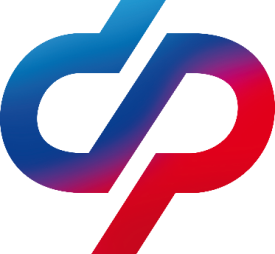         Фонда пенсионного  и социального страхования                         РФ по Забайкальскому краю___________________________________________________				       ПРЕСС-РЕЛИЗБолее 77 тысяч забайкальских семей улучшили жилищные условия за счет материнского капиталаЗа время действия программы поддержки семей с детьми в Забайкальском крае более 77 тысяч семей улучшили жилищные условия за счет средств материнского капитала. Из них 36 093 семей использовали материнский капитал на улучшение жилищных условий без привлечения кредитных средств. По заявлениям таких семей региональное Отделение Социального фонда перечислило более 14  млн. рублей. Еще 40 931 семей оплатили кредиты в банках на общую сумму свыше 18,7  млн. рублей. Покупка жилья – одно из самых популярных направлений использования материнского капитала. Семьи могут вступить в кооператив или взять кредит. Также предусмотрена возможность строительства дома на материнский капитал без использования кредитных средств.Потратить деньги на улучшение жилищных условий можно, когда ребенку исполнится три года. Исключением является погашение основного долга или первоначального взноса по ипотеке. Средства в таком случае можно вложить сразу после рождения или усыновления ребенка.Следует помнить, что для использования материнского капитала приобретаемое или строящееся на его средства жилье должно находиться в России. Напомним также, что ремонт не входит в перечень работ по улучшению жилищных условий, поэтому потратить на него материнский капитал не получится.Если у вас остались вопросы, звоните в единый контакт-центр Забайкальского Отделения СФР:  8-800-200-07-02 (звонок бесплатный).